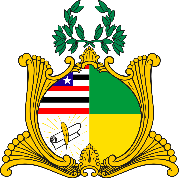 ESTADO DO MARANHÃOAssembleia LegislativaGABINETE DO DEPUTADO DR. YGLÉSIOREQUERIMENTO Nº         /2019Senhor Presidente,Nos termos do que dispõe o Regimento Interno da Assembleia Legislativa do Maranhão, requeiro a V. Exa. que, após ouvido o Plenário, seja discutido e votado em Regime de Urgência o Projeto de Lei Ordinária nº 560 de 2019, que altera a Lei Estadual nº 10.417 de 2016, possibilitando que recursos do Fundo Estadual de Interesses Difusos sejam direcionados às instituições filantrópicas que atendam pacientes do Sistema Único de Saúde – SUS, proposição de minha autoria. Assembleia Legislativa do Estado do Maranhão, 19 de novembro de 2019.DR. YGLÉSIODEPUTADO ESTADUAL